 Б О Й О Р О Ҡ                                                                  Р А С П О Р Я Ж Е Н И Е 13 август 2021-й                              №15/1                    от 13 августа  2021 г.«О заправке автобуса».Заправить 14 августа 2021 года автобус МБОУ СОШ с. Юмашево муниципального района Чекмагушевский район Республики Башкортостан марки  ПАЗ-32053 номер Р 997АК в количестве 30 (тридцать) литров для подвоза выставочной продукции и организаторов выставки на районное мероприятие «Щедрое лето». 2. Контроль над  выполнением настоящего Распоряжения  оставляю за собой.Глава сельского поселения:                                     Р.И. МустафинаБАШҠОРТОСТАН  РЕСПУБЛИКАҺЫСАҠМАҒОШ  РАЙОНЫ муниципаль районЫНЫҢ   ЙОМАШ АУЫЛ СОВЕТЫ АУЫЛ  БИЛӘмӘҺЕ  ХАКИМИӘТЕ452227,  Йомаш ауылы,  Совет урамы,10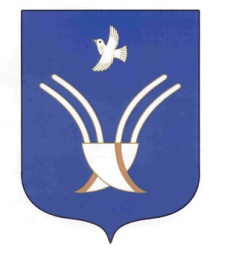 Администрация сельского поселения Юмашевский сельсоветмуниципального района Чекмагушевский район Республики Башкортостан452227, с.  Юмашево, ул.  Советская. 10 